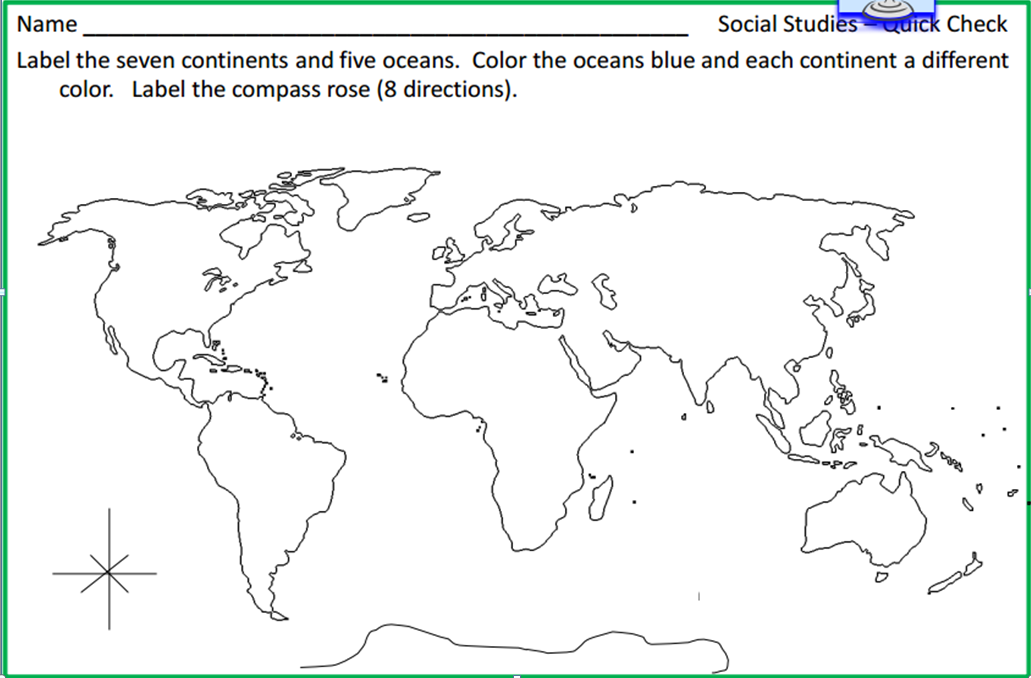 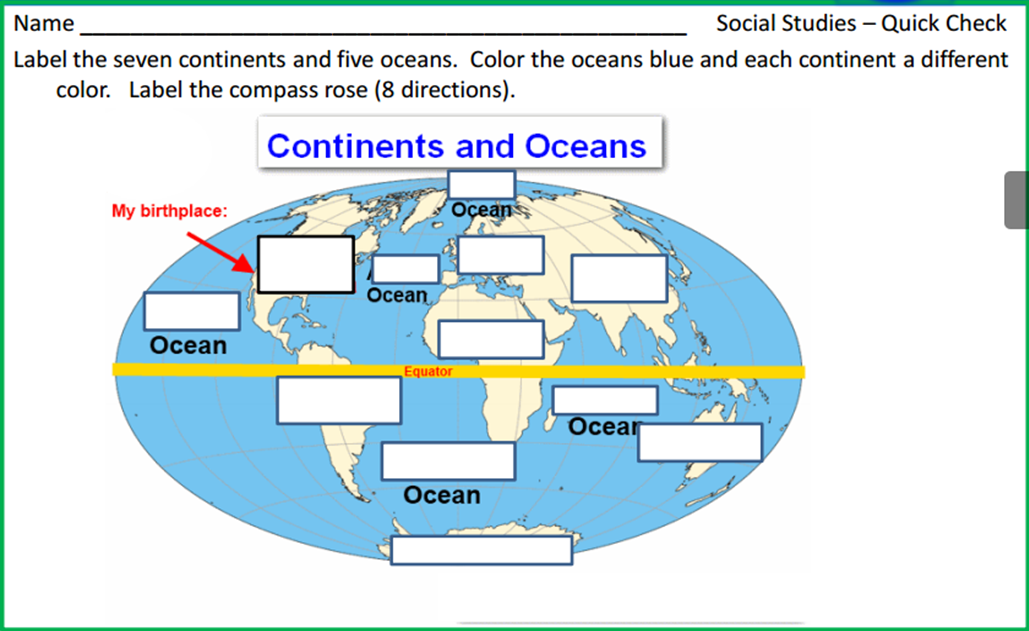 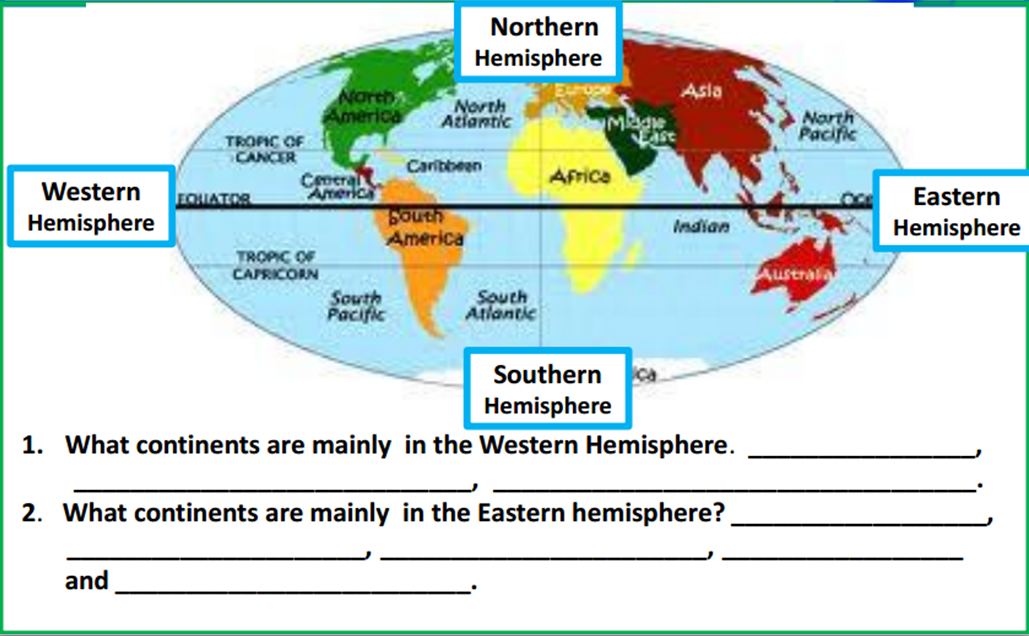 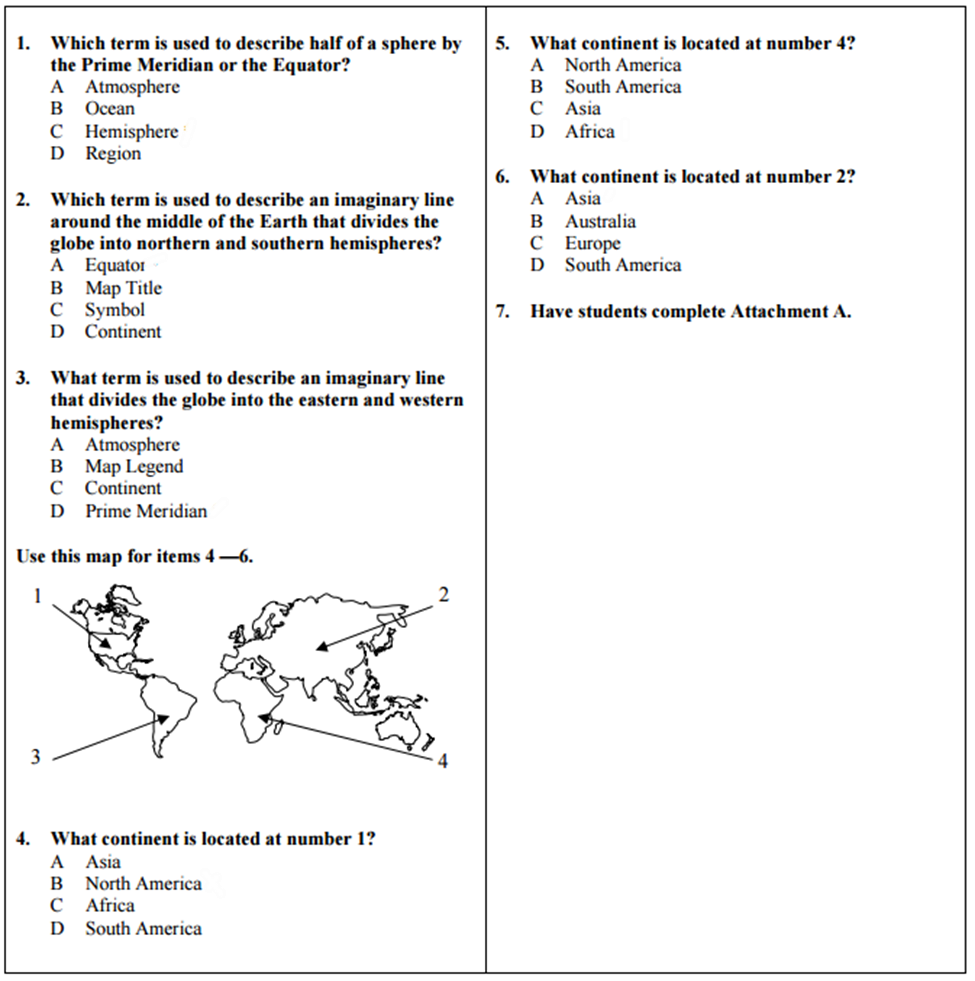 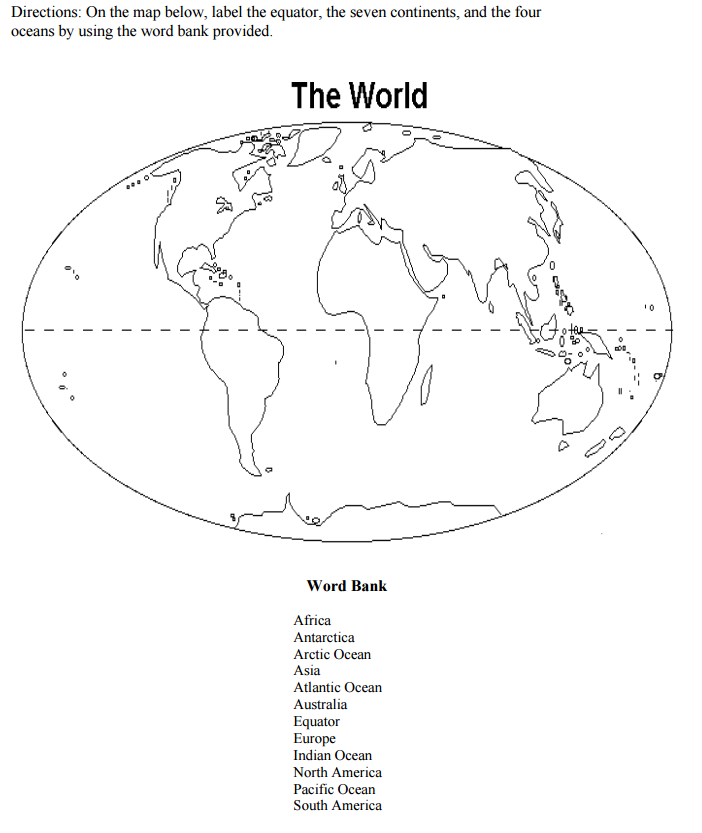 Name:____________________________________		Date:__________________		Period:_______This is a pre-test and not for a grade.  Do Your Best!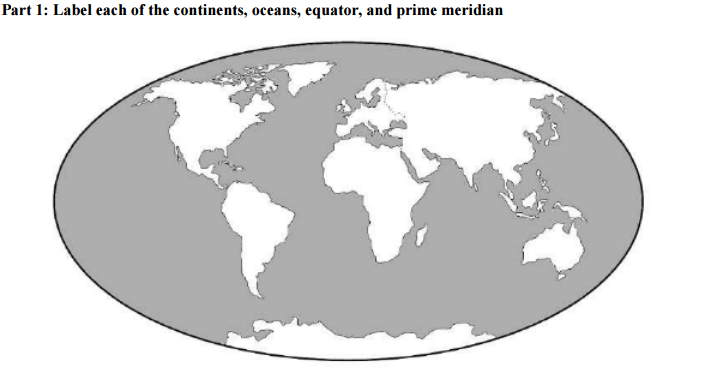 Word Bank:- North America		- South America		- Europe	- Asia		- Australia	- Antarctica	- Africa		- Atlantic Ocean - Southern Ocean	- Arctic Ocean		- Indian Ocean	- Equator	- Pacific Ocean	- Prime Meridian	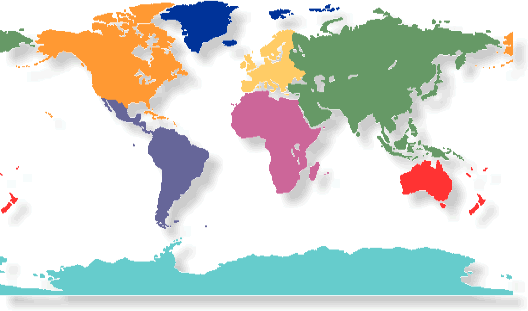 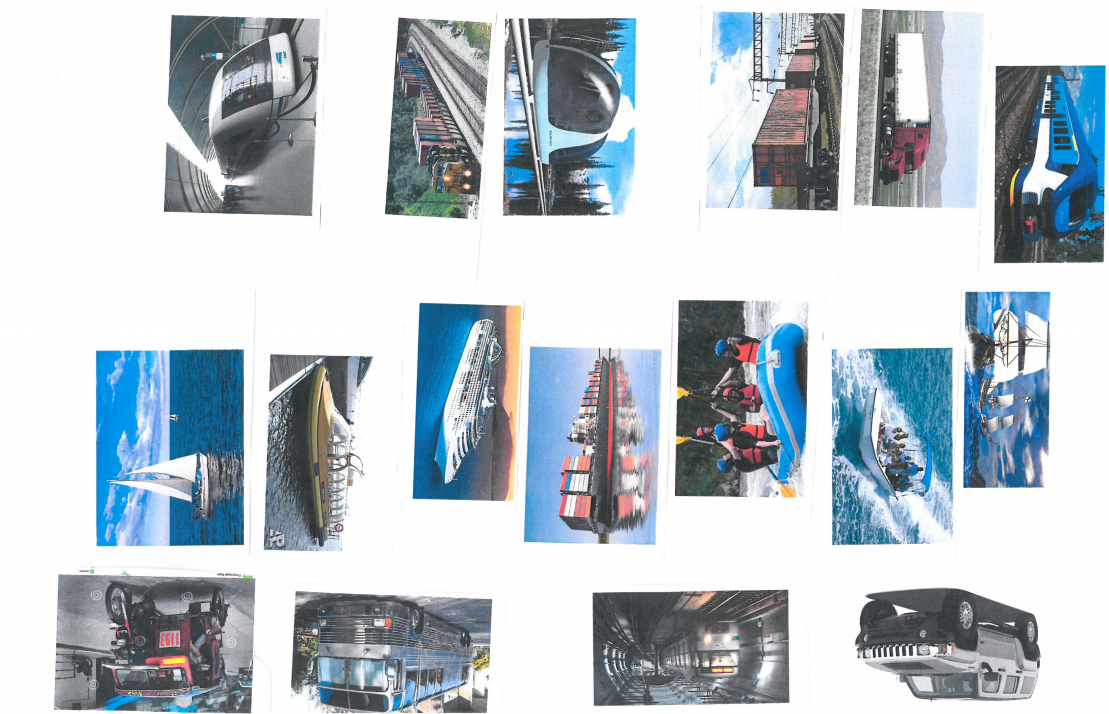 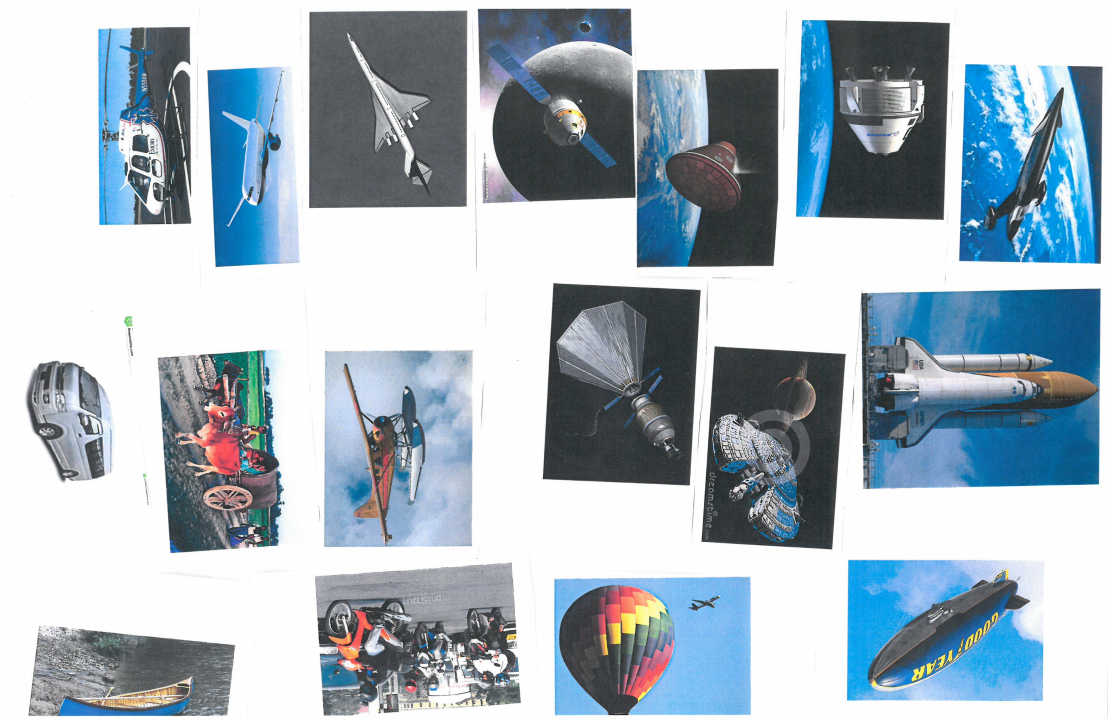 Teacher:  Michelle TschantreTeacher:  Michelle TschantreSchool:   Eastern North Carolina School for the DeafSchool:   Eastern North Carolina School for the DeafSchool:   Eastern North Carolina School for the DeafTitle of Unit: Continents, Oceans, Prime Meridian, Equator, HemispheresTitle of Unit: Continents, Oceans, Prime Meridian, Equator, HemispheresTitle of Unit: Continents, Oceans, Prime Meridian, Equator, HemispheresTitle of Unit: Continents, Oceans, Prime Meridian, Equator, HemispheresTitle of Unit: Continents, Oceans, Prime Meridian, Equator, HemispheresGrade Level: 6thEstimated Class Time: 3 Days (9/30-10/2)Estimated Class Time: 3 Days (9/30-10/2)Estimated Class Time: 3 Days (9/30-10/2)Objectives:  6.G.2.1Materials and Resources:3 pictures of the globeOne 9x9 sheet of paperContinents, Oceans, Prime Meridian, Equator, Hemispheres PowerPointColoring Quick CheckCut and Paste Labeling Quick CheckHemisphere Quick CheckReview SheetTestMaterials and Resources:3 pictures of the globeOne 9x9 sheet of paperContinents, Oceans, Prime Meridian, Equator, Hemispheres PowerPointColoring Quick CheckCut and Paste Labeling Quick CheckHemisphere Quick CheckReview SheetTestMaterials and Resources:3 pictures of the globeOne 9x9 sheet of paperContinents, Oceans, Prime Meridian, Equator, Hemispheres PowerPointColoring Quick CheckCut and Paste Labeling Quick CheckHemisphere Quick CheckReview SheetTestLessonsLessonsMaterials and Resources:3 pictures of the globeOne 9x9 sheet of paperContinents, Oceans, Prime Meridian, Equator, Hemispheres PowerPointColoring Quick CheckCut and Paste Labeling Quick CheckHemisphere Quick CheckReview SheetTestMaterials and Resources:3 pictures of the globeOne 9x9 sheet of paperContinents, Oceans, Prime Meridian, Equator, Hemispheres PowerPointColoring Quick CheckCut and Paste Labeling Quick CheckHemisphere Quick CheckReview SheetTestMaterials and Resources:3 pictures of the globeOne 9x9 sheet of paperContinents, Oceans, Prime Meridian, Equator, Hemispheres PowerPointColoring Quick CheckCut and Paste Labeling Quick CheckHemisphere Quick CheckReview SheetTestDay 1:Do Now VocabularySet-up Journal using the 3 pictures of the globe and the 9x9 paper.  Exemplar located in the teacher’s copy.Complete Oceans and continents in journal using the oceans and continents slides in PowerPointComplete Coloring Quick CheckDay 1:Do Now VocabularySet-up Journal using the 3 pictures of the globe and the 9x9 paper.  Exemplar located in the teacher’s copy.Complete Oceans and continents in journal using the oceans and continents slides in PowerPointComplete Coloring Quick CheckOverview:  Student will have a pretest on maps to help show a baseline of understanding.Student will create a foldable to help in understanding of Continents, Oceans, Prime Meridian, Equator, HemispheresStudent will have a review activityStudent will take a testOverview:  Student will have a pretest on maps to help show a baseline of understanding.Student will create a foldable to help in understanding of Continents, Oceans, Prime Meridian, Equator, HemispheresStudent will have a review activityStudent will take a testOverview:  Student will have a pretest on maps to help show a baseline of understanding.Student will create a foldable to help in understanding of Continents, Oceans, Prime Meridian, Equator, HemispheresStudent will have a review activityStudent will take a testDay 2Do Now VocabularyComplete prime meridian and equator section in journal using the prime meridian and equator and continents slides in PowerPointComplete Cut and Paste Labeling Quick CheckComplete hemisphere, prime meridian, and equator section in journal using the oceans and continents slides in PowerPointComplete Hemisphere Quick CheckDay 2Do Now VocabularyComplete prime meridian and equator section in journal using the prime meridian and equator and continents slides in PowerPointComplete Cut and Paste Labeling Quick CheckComplete hemisphere, prime meridian, and equator section in journal using the oceans and continents slides in PowerPointComplete Hemisphere Quick CheckDo Now Words: Governor, Great Depression, Hydroelectricity, ImmigrationDo Now Words: Governor, Great Depression, Hydroelectricity, ImmigrationDo Now Words: Governor, Great Depression, Hydroelectricity, ImmigrationDay 3Complete review work.Correct needed review questionsStudyTestDay 3Complete review work.Correct needed review questionsStudyTestDo Now:A PowerPoint will be up upon entering the classroom.  Students will retrieve notebook from their cubby as they enter.  Students will copy down the definition, and any other helpful information.  They then will need to draw a picture representing the word.  After 5 minutes, the teacher will sign the information for the students and prompt answers for the critical thinking question.  After students should then go to their assigned cubby and switch out journals.Do Now:A PowerPoint will be up upon entering the classroom.  Students will retrieve notebook from their cubby as they enter.  Students will copy down the definition, and any other helpful information.  They then will need to draw a picture representing the word.  After 5 minutes, the teacher will sign the information for the students and prompt answers for the critical thinking question.  After students should then go to their assigned cubby and switch out journals.Do Now:A PowerPoint will be up upon entering the classroom.  Students will retrieve notebook from their cubby as they enter.  Students will copy down the definition, and any other helpful information.  They then will need to draw a picture representing the word.  After 5 minutes, the teacher will sign the information for the students and prompt answers for the critical thinking question.  After students should then go to their assigned cubby and switch out journals.Vocabulary: Continents, Oceans, Prime Meridian, Equator, Hemispheres, Asia, Africa, North America, South America, Europe, Australia, Antarctica, Arctic Ocean, Atlantic Ocean, Indian Ocean, Pacific Ocean, Southern Ocean, Northern Hemispheres, Southern Hemispheres, Eastern Hemispheres, and Western Hemispheres.Vocabulary: Continents, Oceans, Prime Meridian, Equator, Hemispheres, Asia, Africa, North America, South America, Europe, Australia, Antarctica, Arctic Ocean, Atlantic Ocean, Indian Ocean, Pacific Ocean, Southern Ocean, Northern Hemispheres, Southern Hemispheres, Eastern Hemispheres, and Western Hemispheres.Goals:  Students will locate and label: The continentsThe oceansThe equatorThe prime meridian.The hemispheresGoals:  Students will locate and label: The continentsThe oceansThe equatorThe prime meridian.The hemispheresGoals:  Students will locate and label: The continentsThe oceansThe equatorThe prime meridian.The hemispheresAssessment:Completed Interactive JournalCompleted Summative Quick ChecksReviewSummative TestAssessment:Completed Interactive JournalCompleted Summative Quick ChecksReviewSummative Test